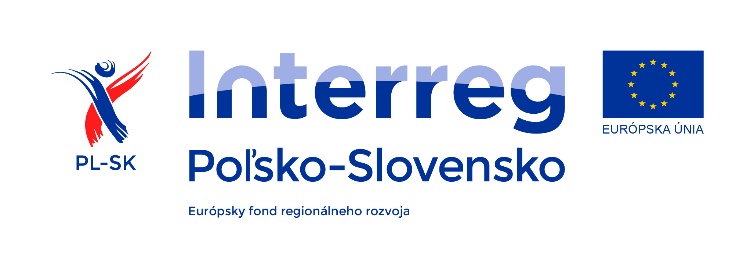 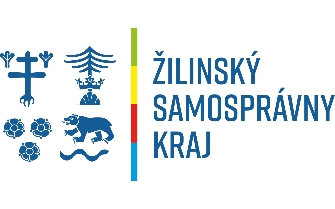 Príloha č. 12 ilustračná fotografia - košeľa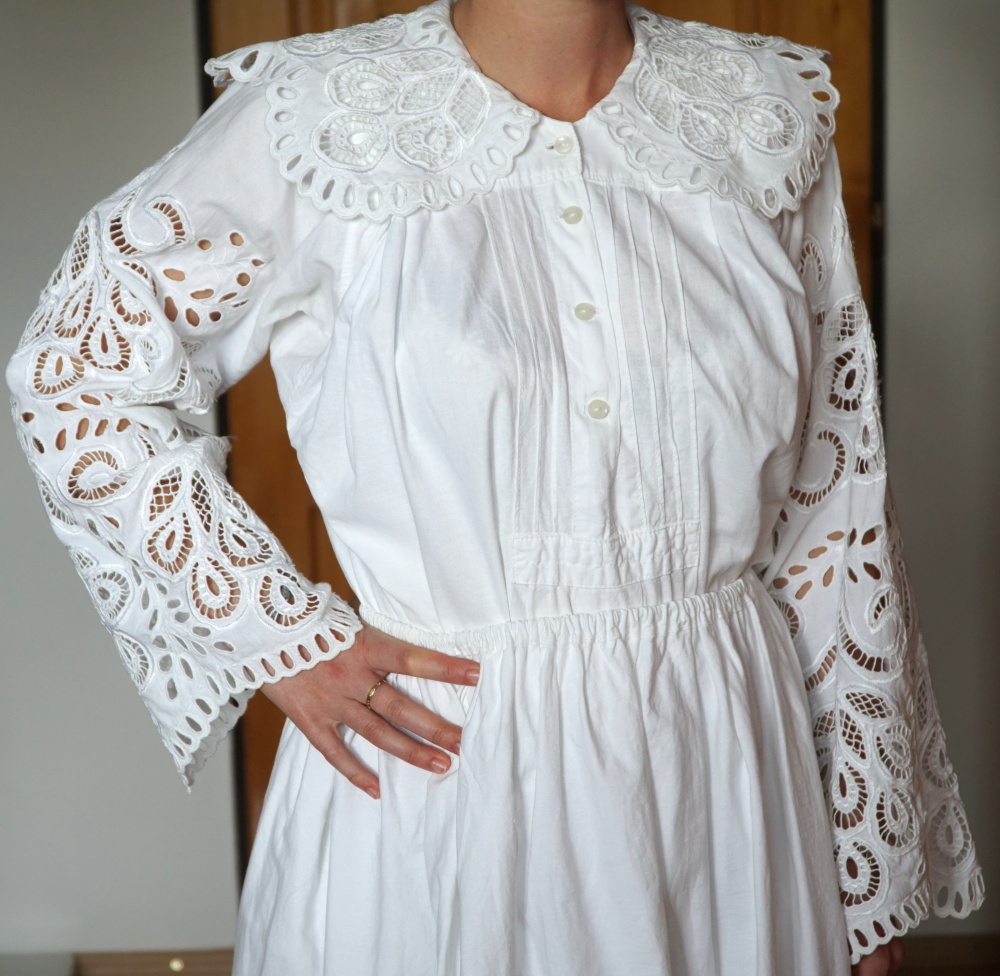 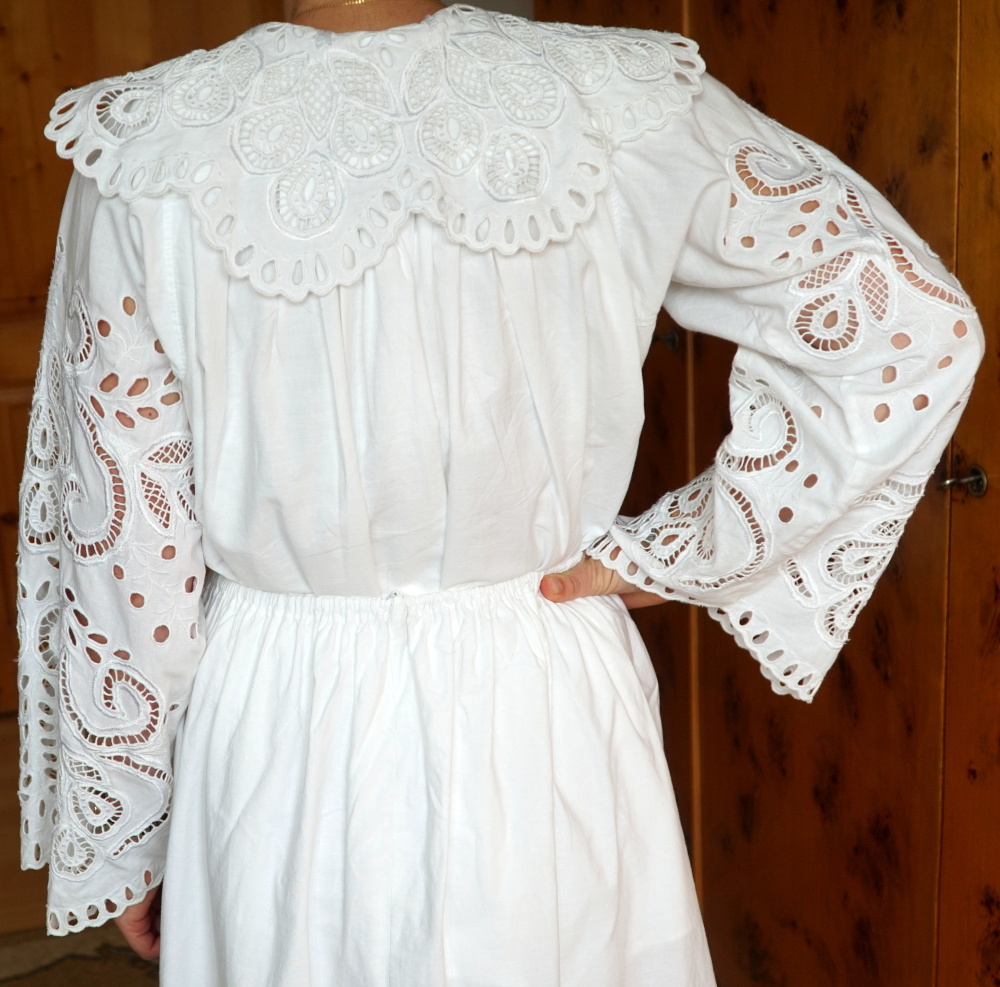 